Publicado en EKMB.- Madrid  el 15/03/2019 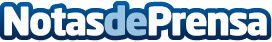 inAtlas, una solución estratégica de negocio basada en la ubicacióninAtlas ha desarrollado una aplicación pionera para las pequeñas y grandes empresas gracias a la combinación de Location Intelligence y analítica de datos, que ayuda a mejorar la competitividad, encontrar nuevas oportunidades de negocio, detectar prospectos espejos de los mejores clientes y monitorizar competidores. Informa EKMBDatos de contacto:En Ke Medio Broadcasting639334787Nota de prensa publicada en: https://www.notasdeprensa.es/inatlas-una-solucion-estrategica-de-negocio Categorias: Franquicias Marketing E-Commerce Recursos humanos Consumo http://www.notasdeprensa.es